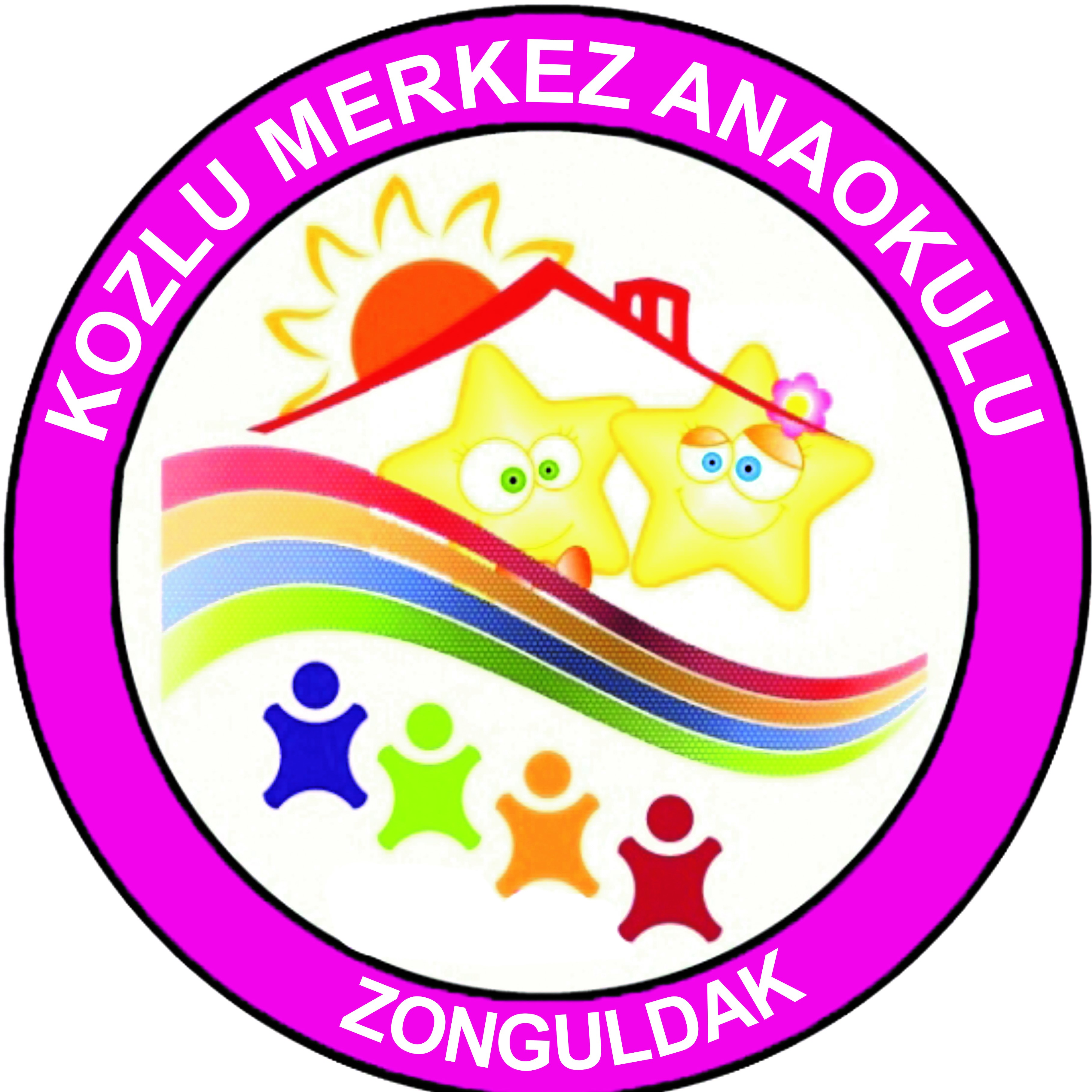 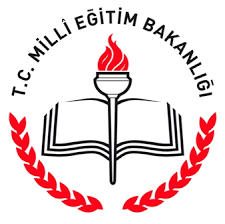 2018 2019 EĞİTİM ÖĞRETİM YILIKOZLU ANAOKULU BAHÇE GELİŞTİRME VE DÜZENLEME PROJESİ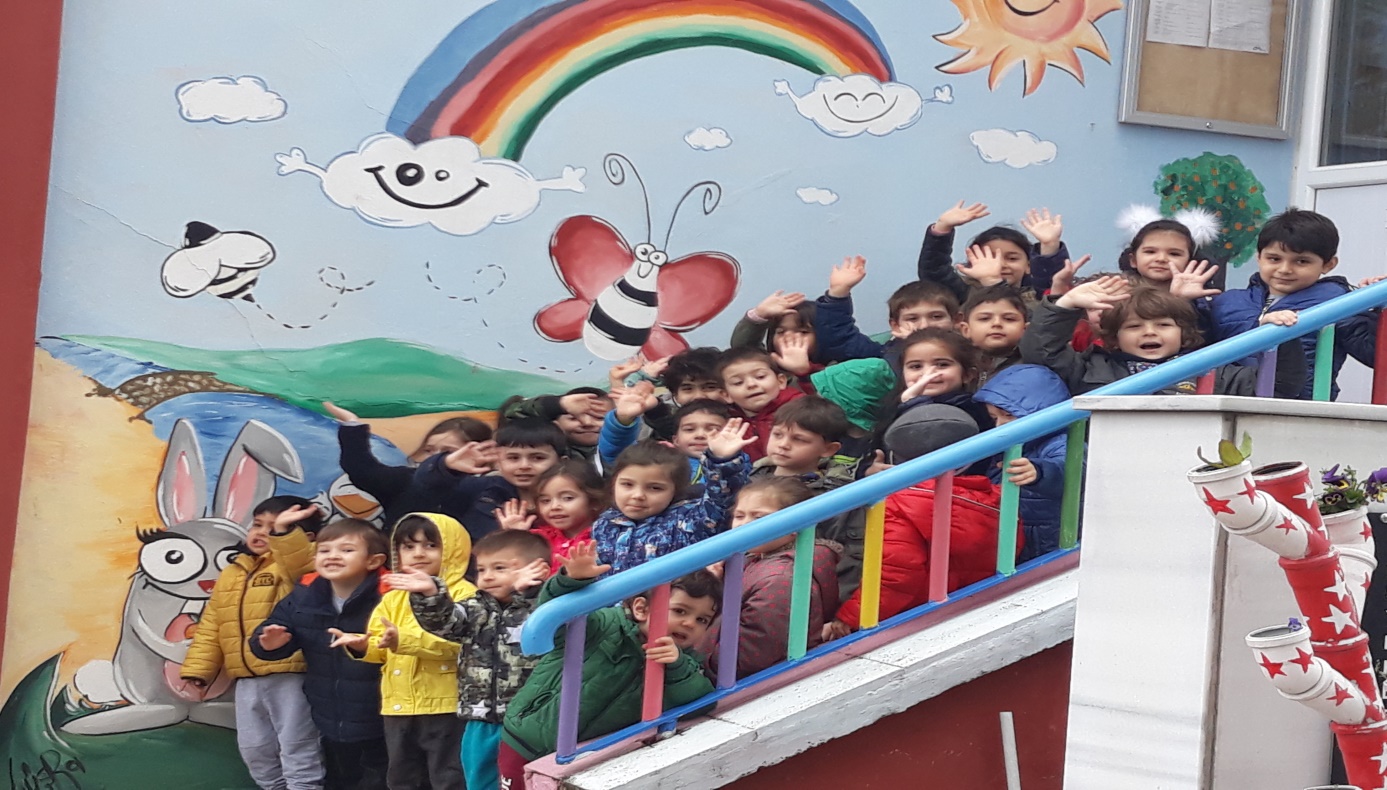 ÖNCELİĞİMİZ ÖĞRENCİLERİMİZ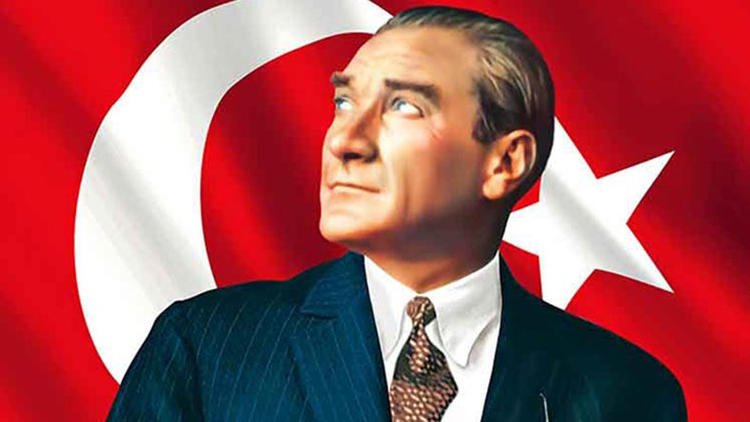 Kendiniz için değil, bağlı bulunduğunuz ulus için elbirliği ile çalışınız. Çalışmaların en yükseği budur.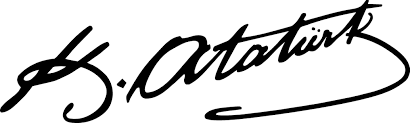 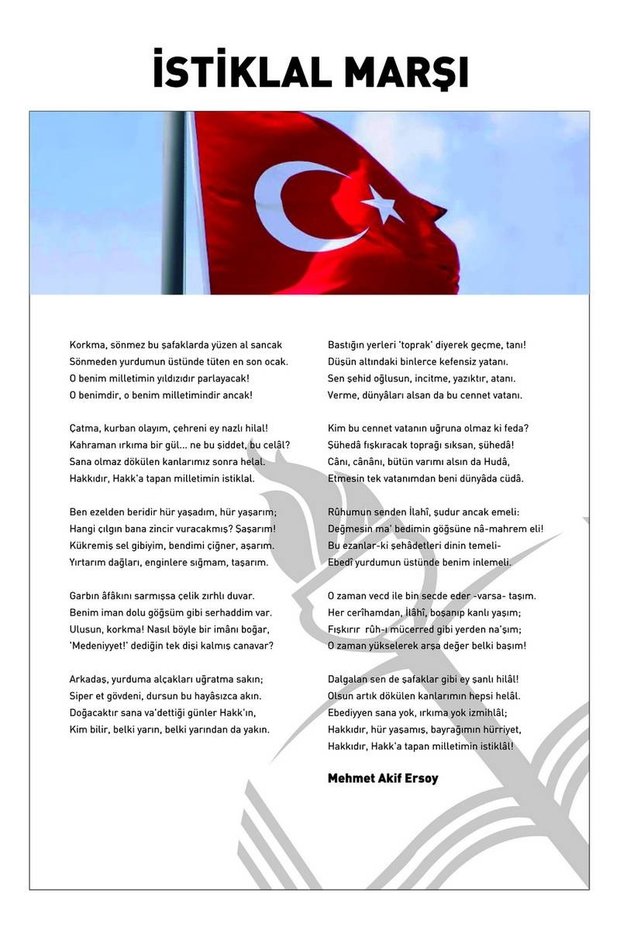 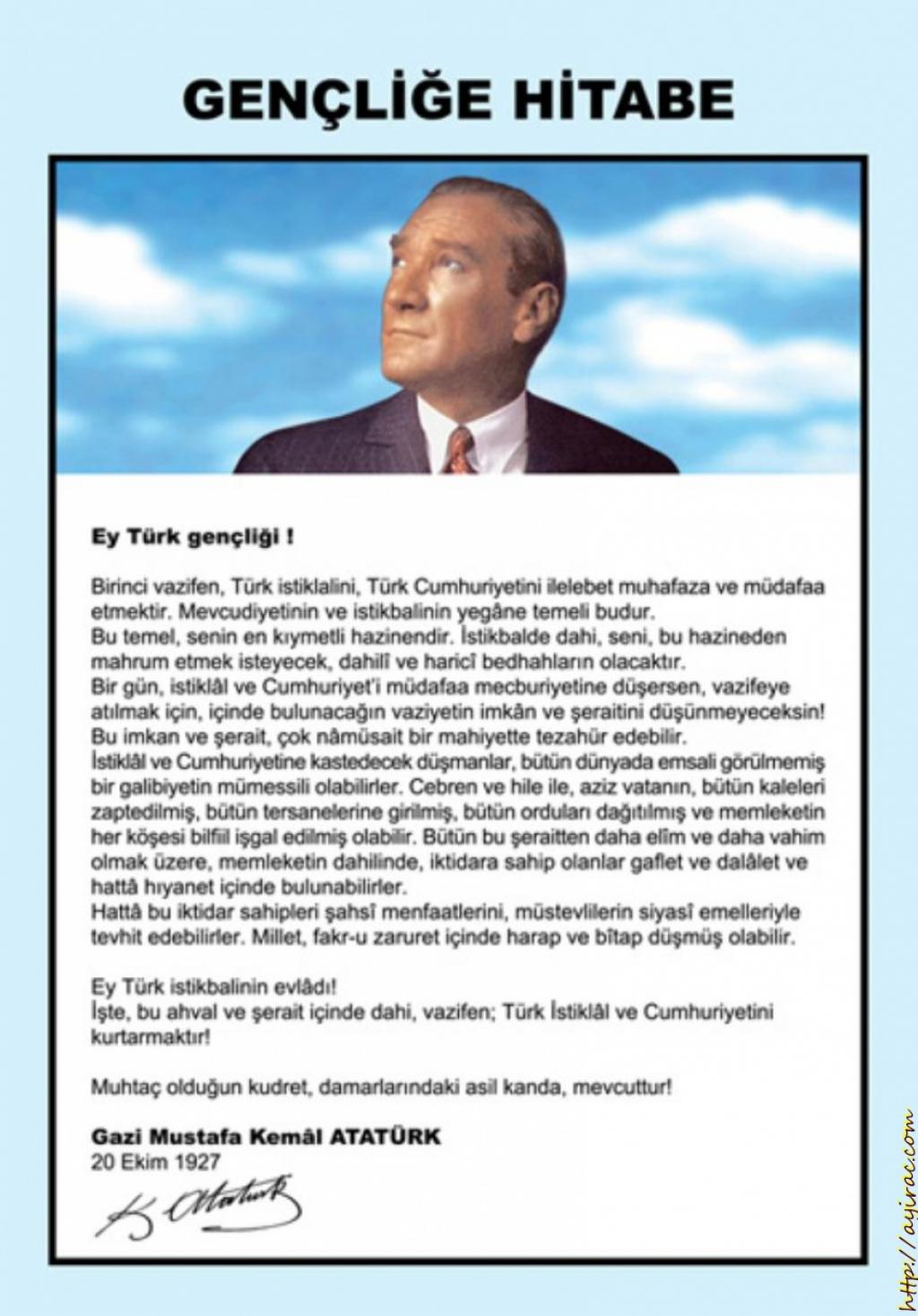 ÖNSÖZ Çocuklarımızın gelecekte fiziksel ve ruhsal açıdan sağlıklı birer birey olarak yetişebilmeleri için sosyal, fiziksel, duygusal ve zihinsel becerilerini geliştirebilecekleri ortam ve imkânlara ihtiyaç vardır. Bu becerilerin gelişmesine imkân sağlayan; eğitim, oyun, spor, sosyal – kültürel faaliyetler ile tören ve kutlamalara yönelik çeşitli faaliyetlerin gerçekleştirilebileceği en uygun ve etkili yer okul bahçesidir. Okul öncesi dönemde okul bahçesi ve donanımı en az iç mekân kadar önemlidir.Okulumuz mevcut olan bahçesindeki toprak ve beton alanları amaç ve hedeflerimize uygun şekilde geliştirmek ve çocuklarımızın kullanımına açmak istiyoruz. Projemizin geliştirilmesinde bize katkıda bulunacak tüm kurumlara şimdiden teşekkür ediyor, saygılarımızı sunuyoruz.Sevinç ÖZKANSevinç ÖZKAN									 Okul Müdürü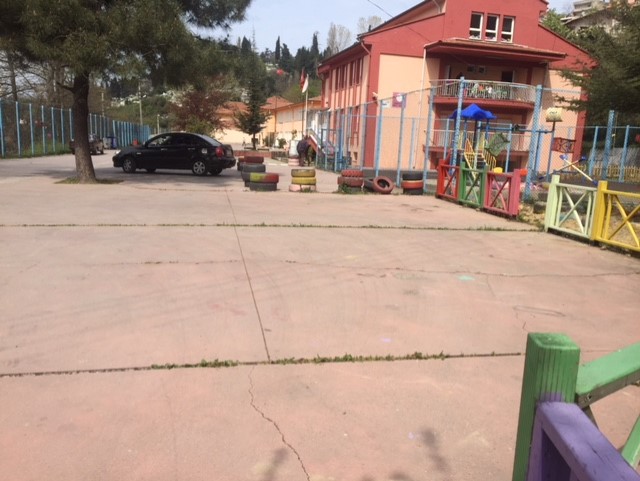 AÇIKLAMA: Trafik parkuru yapılacak. Park tellerinin sınırı genişletilecek. Üzeri kapalı yeni bir park. Park telleri sökülerek yeni teller ile sınırlar genişletilecek. 2 adet kamelya yapılacak. Kamelyalar 20 şer kişilik olacak.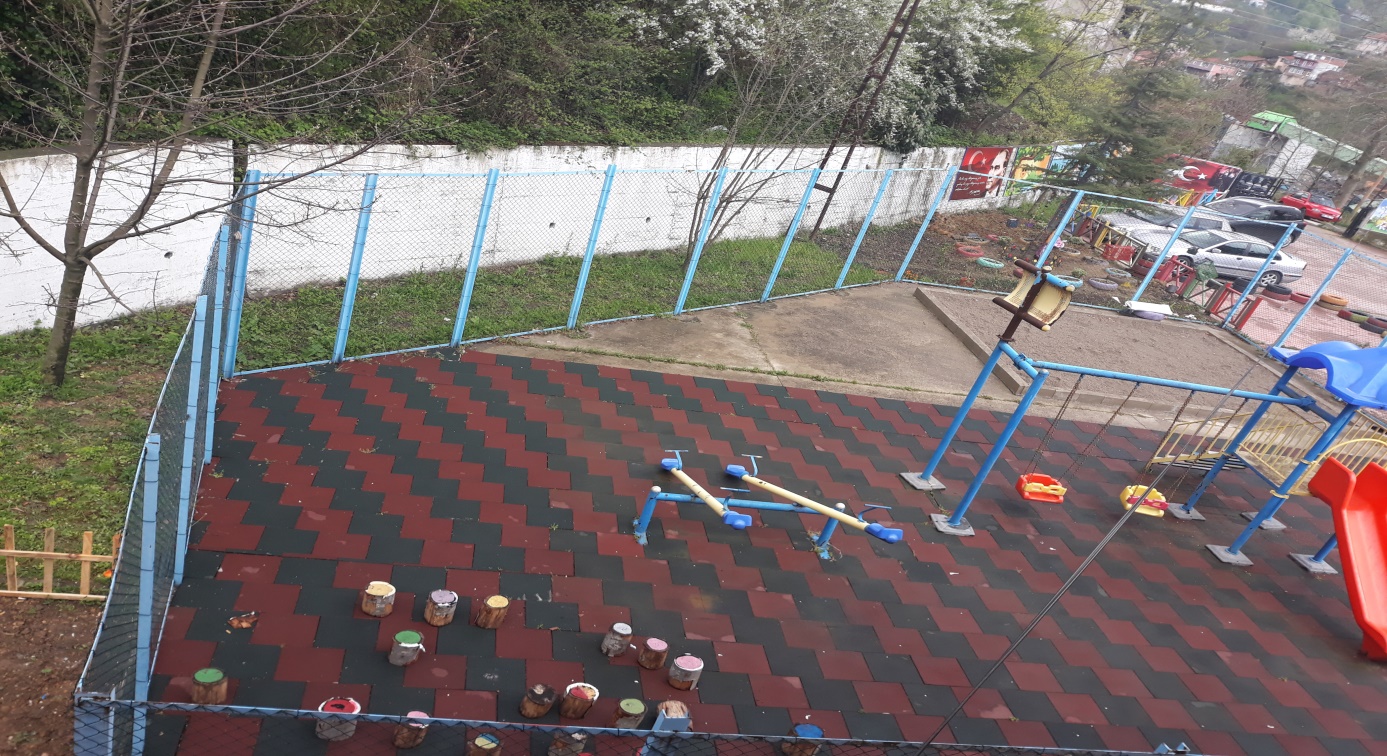 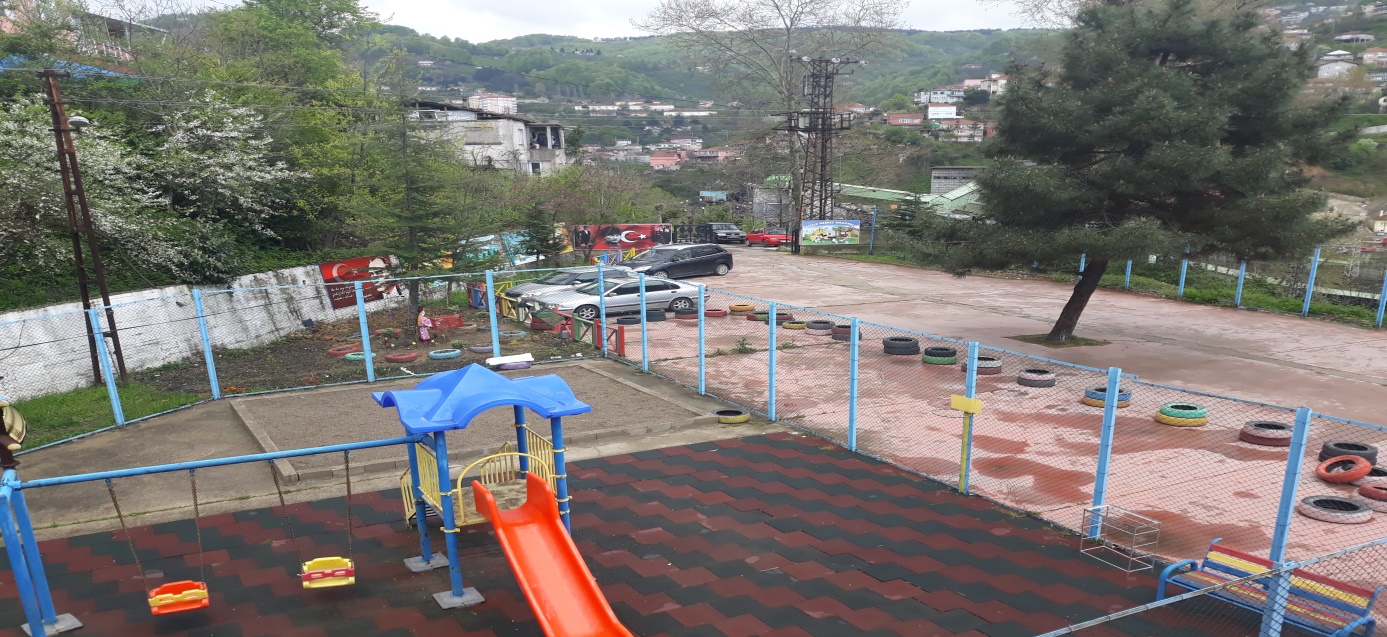 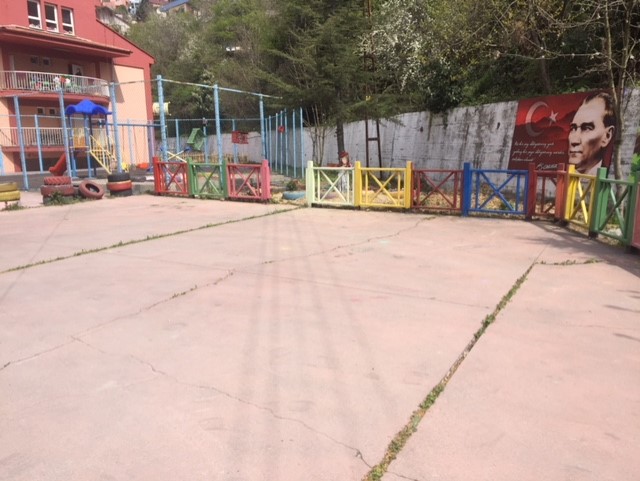 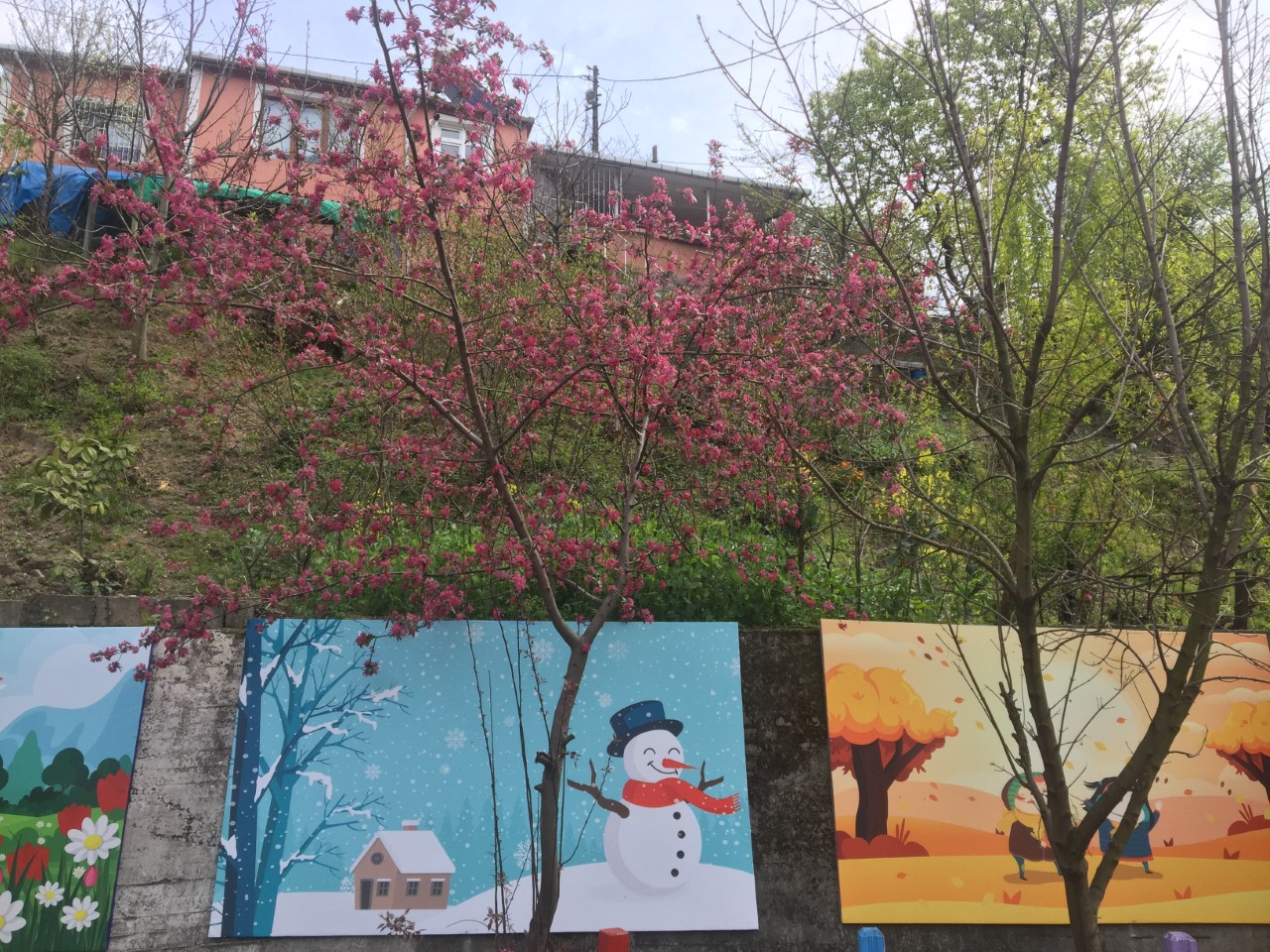 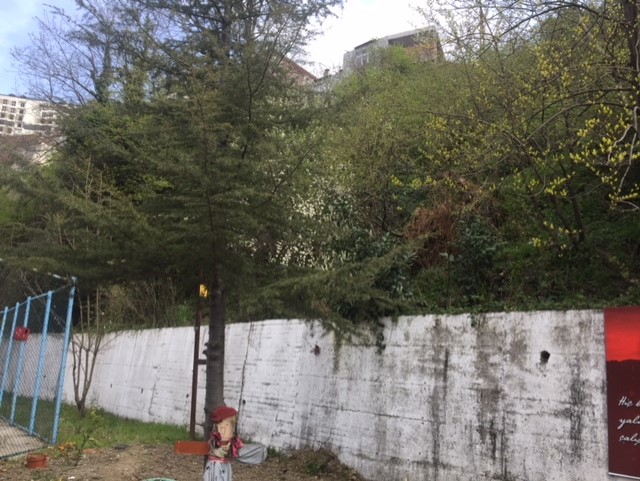 AÇIKLAMA: Okulun üzerindeki bahçe ile sınırı belirlemek için güvenlik açısından tel örgü çekilmesi. İnce gözenekli tel örgü kullanılacak.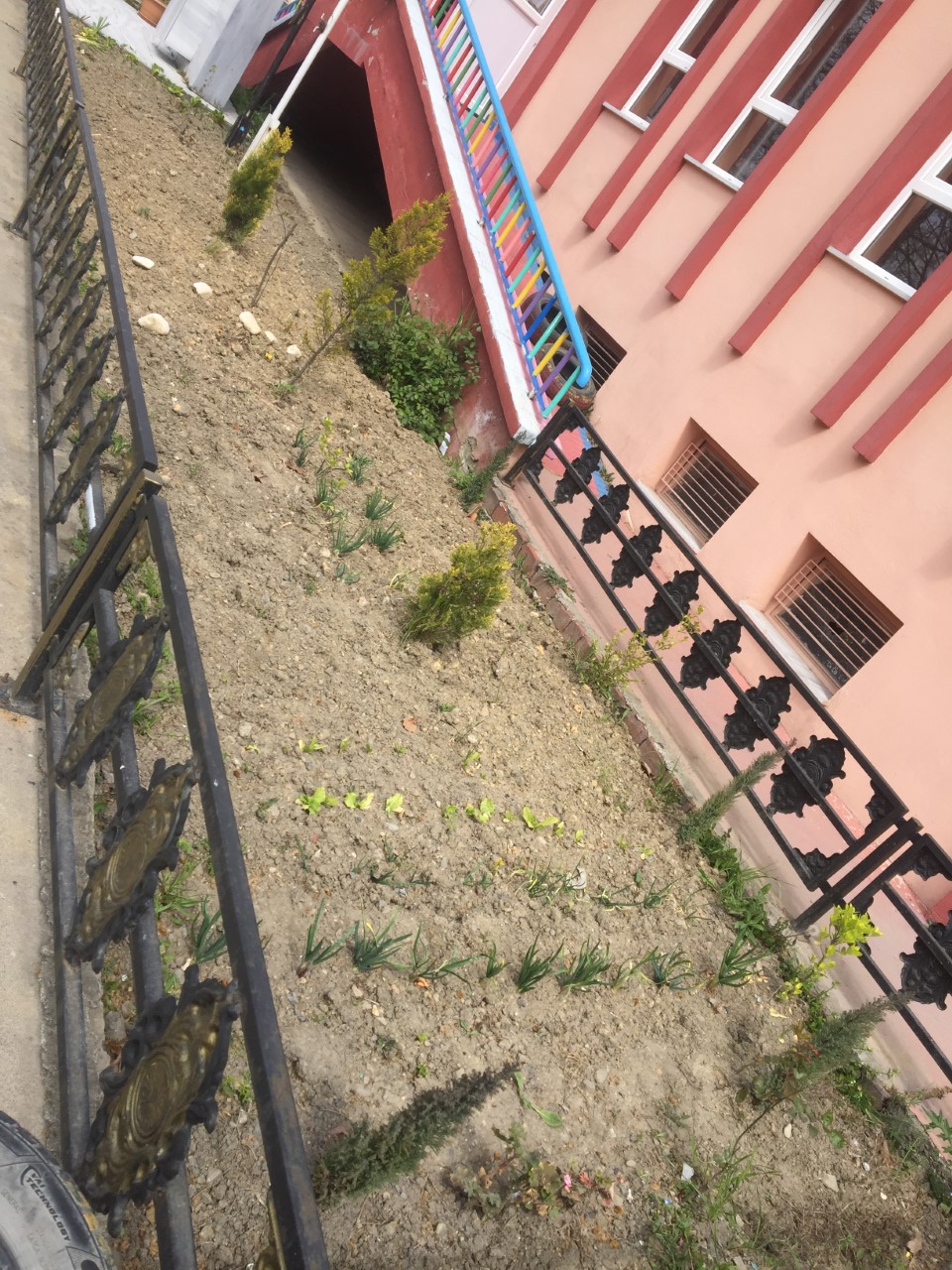 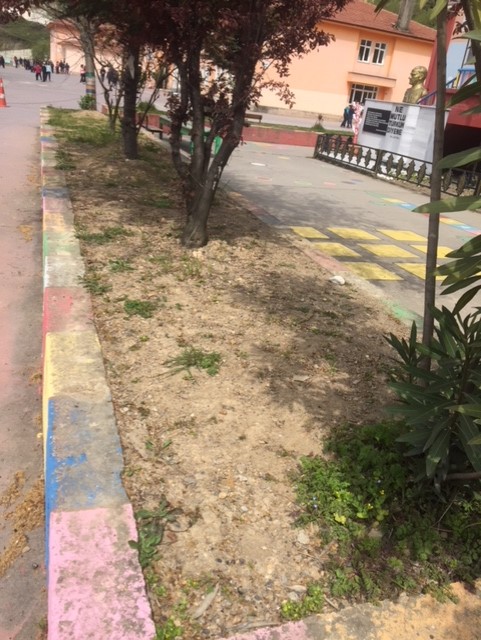 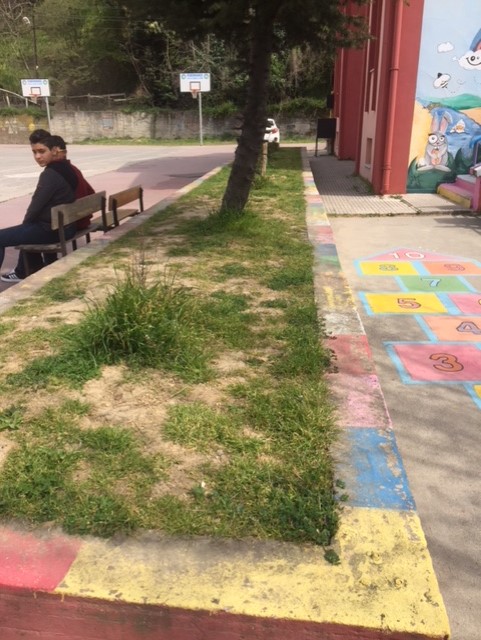 AÇIKLAMA: Atatürk büstü yanı ve karşısındaki alanlar çiçek ve çim çalışması yapılacak. Teller boyanacak.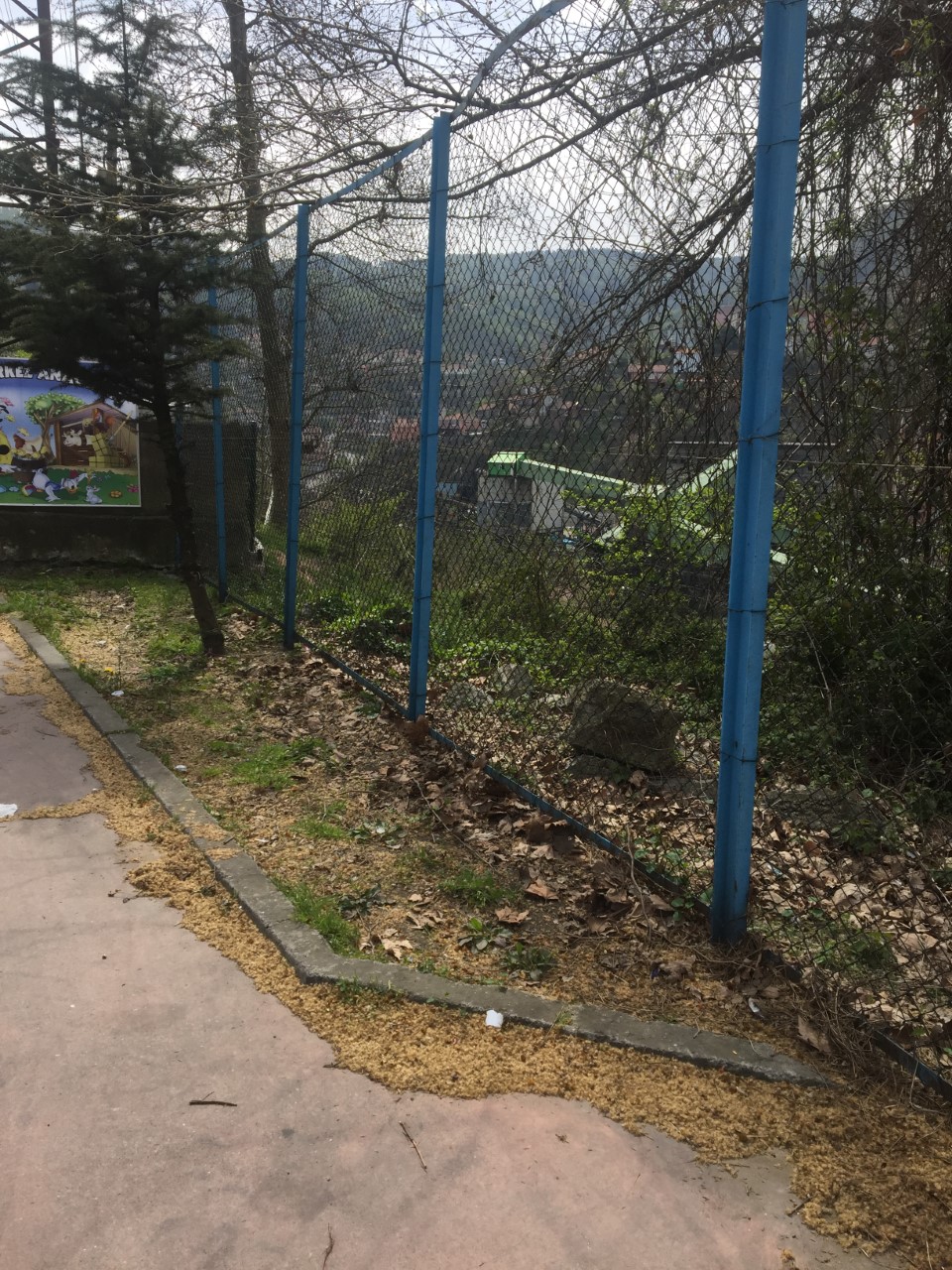 AÇIKLAMA: Çimlendirme ve çiçeklendirme yapılarak sınırlara çit çalışması yapılacak.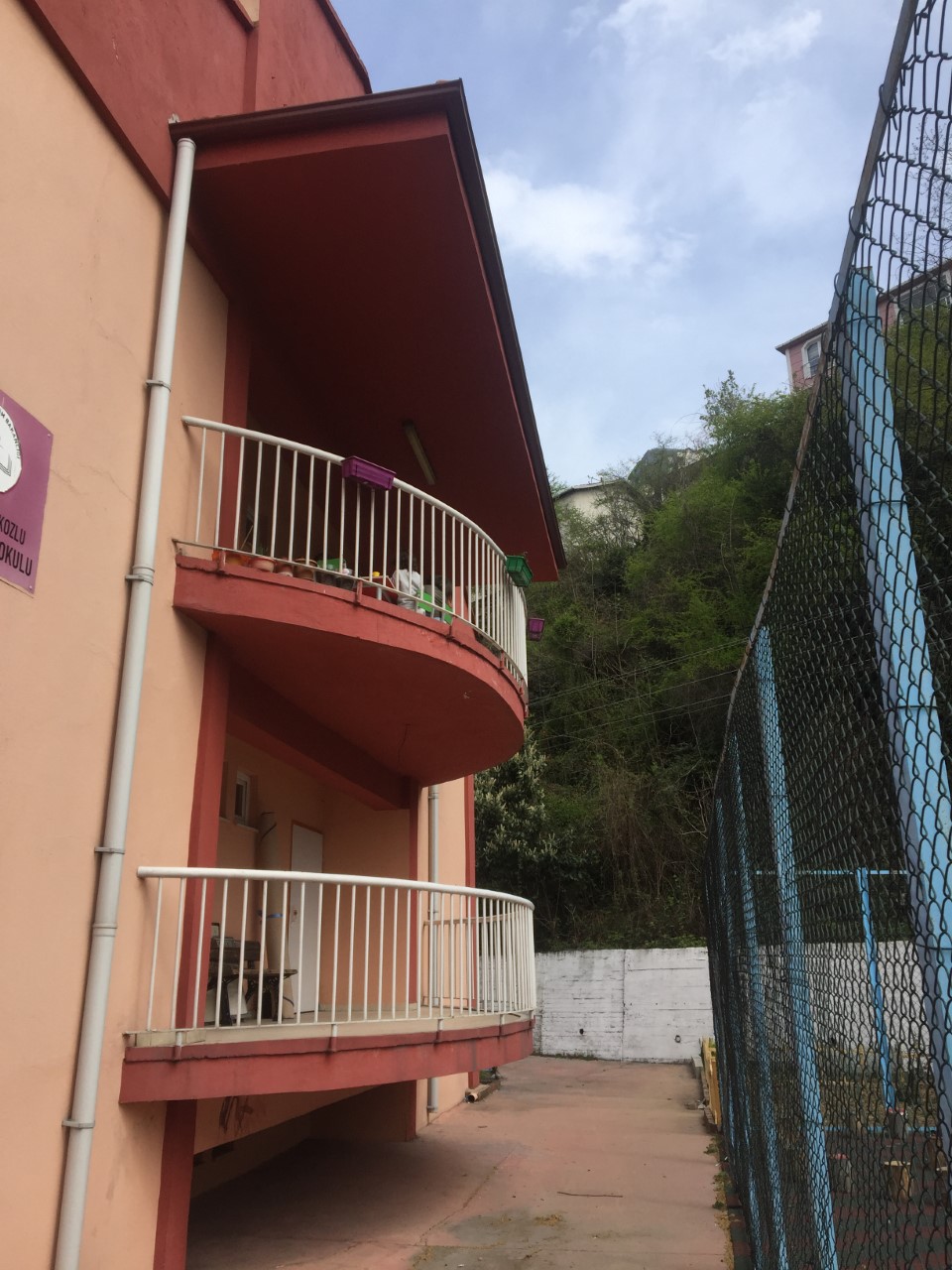 AÇIKLAMA: Balkonlarımız camekân ile kapatılarak eğitim öğretim etkinliklerinde her an kullanılmak üzere hazır hale getirilecek.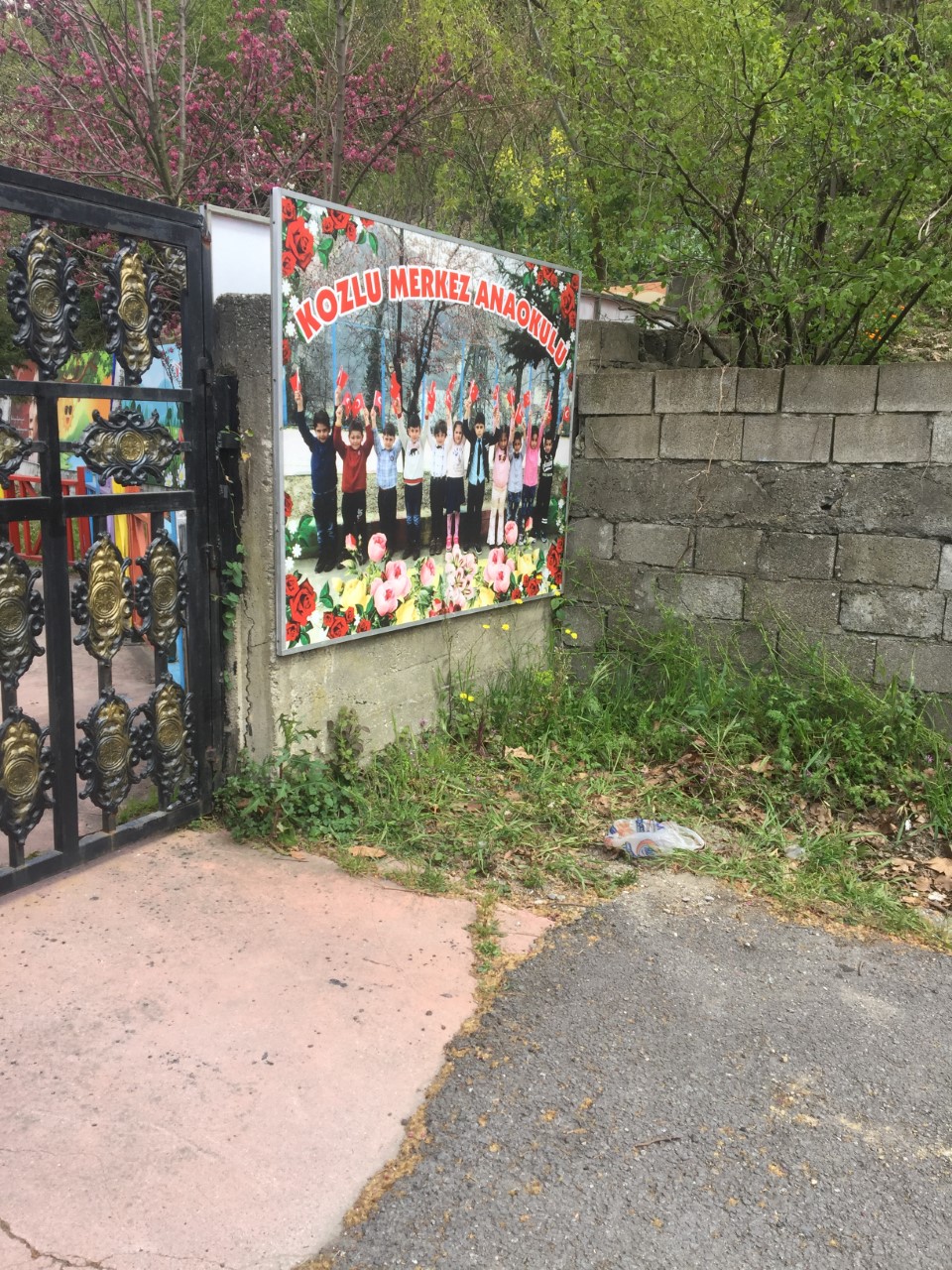 AÇIKLAMA: Güvenlik kulübesi için düşünülen alan. Okulumuzun bahçesinden Alparslan ortaokuluna giden tüm araçların veli ve öğrencilerin geçmesi nedeni ile girişin güvenliğinin sağlanması. Sadece yan okulda güvenlik görevlisinin olması ve kendi sınırlarına zincir çekerek bizim okul güvenliğinin sağlanması. 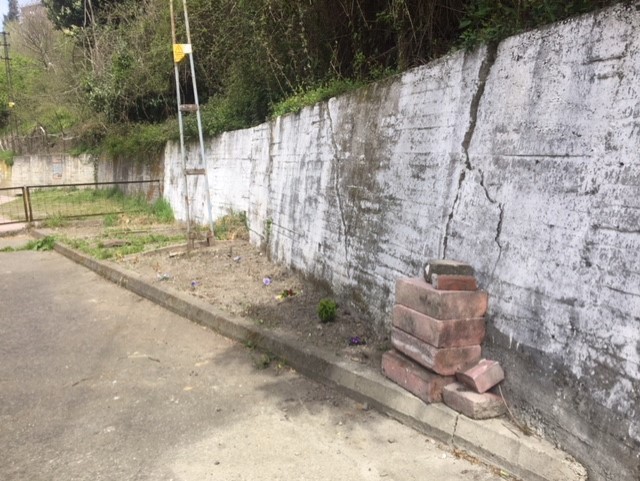 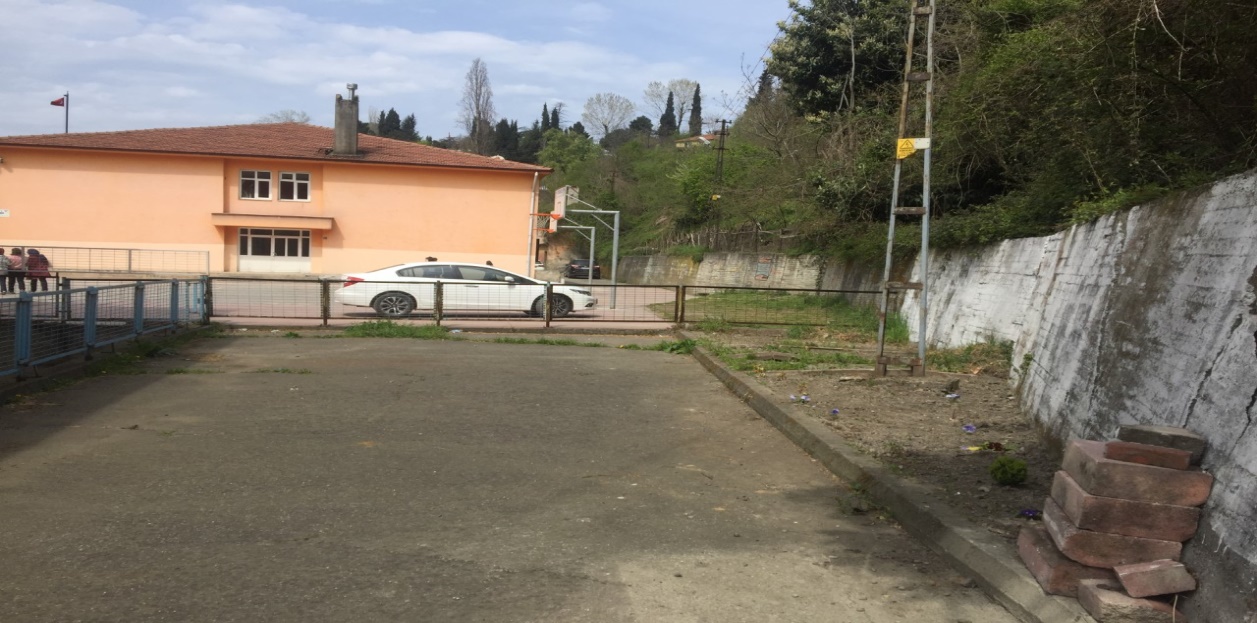 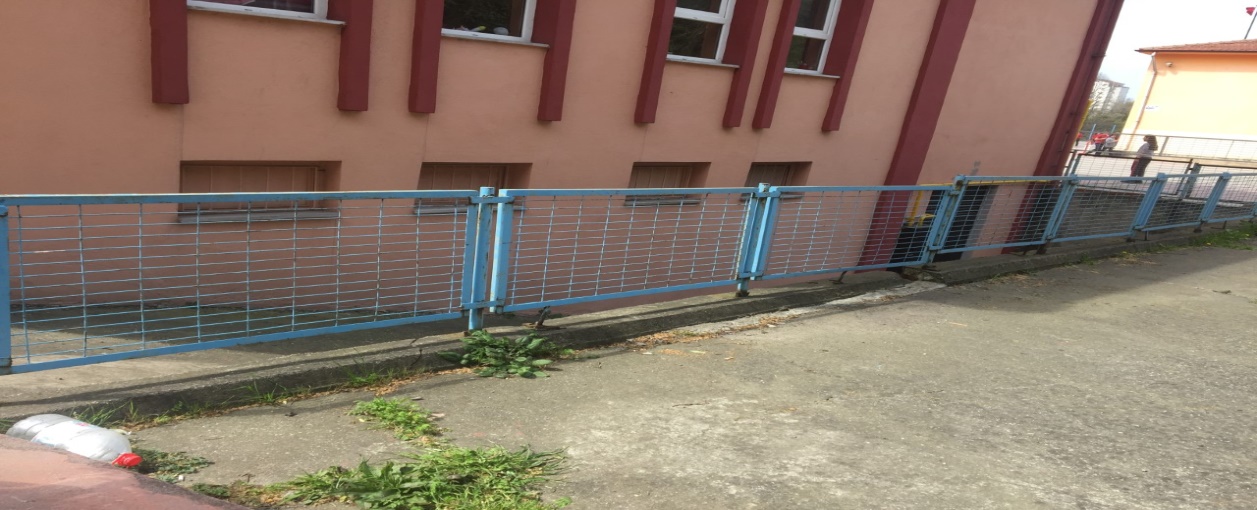 AÇIKLAMA: Toprak alanda çimlendirme ve çit çalışması yapılacak. Zemin yumuşak çim halı ile kaplanacak. Bahçe demirleri yükselecek ve eskiyen demirler yerine çocuğa zarar vermeyen tahta ve plastik malzemelerle değiştirilerek modern ve güvenli bir görünüme kavuşacak.KURUM KİMLİK BİLGİSİKURUM KİMLİK BİLGİSİKurum AdıKozlu AnaokuluKurum Kodu756533Kurum StatüsüAnaokulu Kurumda Çalışan Personel Sayısı14Öğrenci Sayısı110Öğretim Şekliİkili ÖğretimKURUM İLETİŞİM BİLGİLERİKURUM İLETİŞİM BİLGİLERİKurum Telefonu / Fax266 20 19Kurum Web Adresikozlumerkezanaokulu.meb.k12.trMail Adresi756533@meb.k12.trKurum AdresiGüney mahallesi. Orkide sokak. No:12 Kozlu ZONGULDAKKurum MüdürüSevinç ÖZKANKurum Müdür YardımcısıAsiye BEKAR DEDEALProjenin AdıBahçe Projesi Projeyi Hazırlayan Öğretmenler İletişim BilgileriÖğretmenler Büşra MÜFETTİŞOĞLUIşık CANEmre ADATEPE Esin ÖZTÜRKFeride KARANevin BİRİNCİSedef ÇEBİ Asiye BEKAR DEDEALMüdür YardımcısıSevinç ÖZKANOkul MüdürüProjede Yer Alan Öğrenci Sayısı110Projenin GerekçesiÖğrencilerimizin tüm gelişim alanlarını desteklemek. Okulumuzda var olan bahçenin modern bir görünüme ulaşmasını sağlamak. Bahçenin her alanını aktif ve verimli olarak kullanabilmek. Çevreden kaynaklanabilecek tehlikelerin önlemlerini alarak güvenli bir okul ortamı sağlamak.Projenin ÖzetiOkul bahçesinin yeniden düzenlenerek mevcut sorun ve eksiklerin giderilmesi.Projenin Amaçları Ve HedefleriGüvenli bir okul ortamı sağlamak. Modern bir bahçe görünümüne kavuşmak. Öğrencilerin gelişimlerini sağlamak.Projenin Özgün YönleriÇevresinde çeşitli ilkokul bünyesindeki anasınıflarına nazaran okulumuzun müstakil bir bahçe içinde bulunması. Güvenli bir ortam olması. Çocuklara farklı materyal ve zengin içerik sunan bir okul olması.Projenin Uygulama AdımlarıProje aşamaları tasarlandı. Bahçe resimleri çizildi. Yapılacak değişiklikler belirlendi.Projenin Uygulanacağı YerZonguldak – KozluKozlu AnaokuluProje ÇıktılarıOkulumuzun yeni bir bahçeye ve etkin kullanım alanlarına kavuşması.  SürdürülebilirlikBu projede belirtilen tüm değişiklikler okul stratejik planının da bir parçası olmakla birlikte her sene üzerinde yeni değişiklikler yaparak var olan bahçemizin geliştirip güzelleşmesi sağlanacaktır.Ekleri (Resim, Video, Döküman vs.)Fotoğraf 